EASTERN UNIVERSITY, SRI LANKA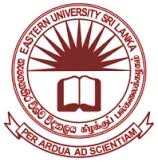 FACULTY OF GRADUATE STUDIES MASTER OF ARTS (MA) PROGRAMME             APPLICATION FORM FOR ACADEMI YEAR - 2024/25                        *Start with your present employmentResearch Details : (if any)Whether involved in any Research work? 		Yes 		No If yes, Institution:………………………………………………………………………………………………………..………..………Project Name/ Title :…………………………………………………………………………………………..…………………..		            ………………………………………………………………………………………………………………..Duration :…………………………………………………………………………………………………………….……………(if you have involved in more than on research work, please give the details in a separate sheet)Publication/s: (list out your publications with title, name of the journal,   year of publications etc.) ....................................................................................................................................................................................................................................................................................................................................................................................................................................................................................................................................................................................................................................................................................................................................................................................................................................(Please annex separate sheet if this space is insufficient)Funding (Mode of Financing for the MA Programme): Self Financing 		       Sponsored 		       UndecidedIf sponsored, by whom?.......................................................................................................................Reasons for pursuing the MA Programme :(Briefly describe why you wish to enroll in the MA Programme at the Faculty of Graduate Studies, Eastern University, Sri Lanka) ………………………………………………………………………………………………………………………………………………………………………………………………………………………………………………………………………………………………………………………………………………………………………………………………………………………………………………………………………………………………………………………………………………………………………………..……List other information including your personal/career interests, which you may feel useful to the Admission Committee in the evaluation of your application: ....................................................................................................................................................................................................................................................................................................................................................................................................................................................................................................................................................................................I certify that the above particulars given by me are true and accurate to the best of my knowledge and aware that misrepresentation in the application will cause rejection of the application or revoking of acceptance for admission and that an incomplete application will be rejected.	Date:………………………					     Signature of the Applicant:…………………………………….10. To be completed by Present Employer (if any):I hereby certify that Rev./Dr./Mr./Ms………………………………………………………………………………………………… is employed as ...................................……………………………………………… with effect from ……………………………………………………………………..Recommended and forwardedName:…………………………………………………  		Designation:…….…………………………………………….Date:………………………………………….……….			Signature of Employer:………………………………….                                                                                               		(Official Rubber Stamp)      Note:Duly completed application form along with relevant documents and two self-addressed envelopes are to be sent by registered post to the following address:The Senior Assistant Registrar, Faculty of Graduate Studies, Eastern University, Sri Lanka, Vantharumoolai, Chenkalady,       For Contacts: 		Dean, FGS: 	0652240972		    	SAR, FGS		0652240584  sar_fgs@esn.ac.lk        Personal InformationName in Full                : (Rev./Dr./Mr./Mrs./Miss.)(Use block letter)Name with initial/s     :Date of Birth                :                                                       1.             1.4 Age :                     Gender                                :         Male            Female                       1.6 Civil Status: Single                      MarriedNationality                   : N.I.C/Passport No.      :a. Residential Address:b. Office Address        : c. Postal Address        : a. Residential Phone No. : b. Mobile Phone No.        : c. Office Phone No.         :  d. Fax No.                        : e. Email Address              : Academic Qualifications (Attach photocopies of the relevant certificates)Professional Qualifications (Attach photocopies of the relevant certificates)Work Experience 